-	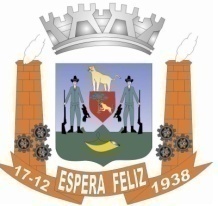 DADOS DO ADQUIRENTEDADOS DO ADQUIRENTEDADOS DO ADQUIRENTEDADOS DO ADQUIRENTEDADOS DO ADQUIRENTEDADOS DO ADQUIRENTEDADOS DO ADQUIRENTENome: SEBASTIÃO DE SOUZANome: SEBASTIÃO DE SOUZANome: SEBASTIÃO DE SOUZANome: SEBASTIÃO DE SOUZACPF: 282.123.986-68CPF: 282.123.986-68CPF: 282.123.986-68Nome: SEBASTIÃO DE SOUZANome: SEBASTIÃO DE SOUZANome: SEBASTIÃO DE SOUZANome: SEBASTIÃO DE SOUZARG: M2954782 SSP MGRG: M2954782 SSP MGRG: M2954782 SSP MGEndereço: RUA JAIR GREGÓRIO FIALHOEndereço: RUA JAIR GREGÓRIO FIALHOEndereço: RUA JAIR GREGÓRIO FIALHOEndereço: RUA JAIR GREGÓRIO FIALHOEndereço: RUA JAIR GREGÓRIO FIALHOEndereço: RUA JAIR GREGÓRIO FIALHON°79Bairro:CENTROCidade:ESPERA FELIZ – MGCEP: 36830-000Telef: (32) 98469-5095e-mail:Telef: (32) 98469-5095e-mail:Telef: (32) 98469-5095e-mail:Telef: (32) 98469-5095e-mail:DADOS DO TRANSMITENTEDADOS DO TRANSMITENTEDADOS DO TRANSMITENTEDADOS DO TRANSMITENTEDADOS DO TRANSMITENTEDADOS DO TRANSMITENTEDADOS DO TRANSMITENTENome:BENJAMIN TÁVORA NETONome:BENJAMIN TÁVORA NETONome:BENJAMIN TÁVORA NETONome:BENJAMIN TÁVORA NETONome:BENJAMIN TÁVORA NETOCPF: 795.545.476-68CPF: 795.545.476-68Nome:BENJAMIN TÁVORA NETONome:BENJAMIN TÁVORA NETONome:BENJAMIN TÁVORA NETONome:BENJAMIN TÁVORA NETONome:BENJAMIN TÁVORA NETORG.: MG5176881 SSPMGRG.: MG5176881 SSPMGDADOS DO JAZIGO PERPÉTUO A SER TRANSFERIDODADOS DO JAZIGO PERPÉTUO A SER TRANSFERIDODADOS DO JAZIGO PERPÉTUO A SER TRANSFERIDODADOS DO JAZIGO PERPÉTUO A SER TRANSFERIDOÁrea Total do Terreno:CEMITÉRIO SÃO JOÃO BATISTA – ÁREA AMPLIADAÁrea Total do Terreno:CEMITÉRIO SÃO JOÃO BATISTA – ÁREA AMPLIADAÁrea Total do Terreno:CEMITÉRIO SÃO JOÃO BATISTA – ÁREA AMPLIADAÁrea Total do Terreno:CEMITÉRIO SÃO JOÃO BATISTA – ÁREA AMPLIADAÁrea Total do Terreno:03,00m²  (1,20m X 2,50m)Lote:32Quadra:FData de emissão do 1º Alvará:31/01/2017DOCUMENTAÇÃO EXIGIDADocumento oficial com foto do transmitente;Documento oficial com foto do adquirente;Alvará de licença para construção do jazigo perpétuo – via original;Requerimento de transferência preenchido e assinado.